Extrait du guide pratique édité par l’ADEME en janvier 2021 sur la face cachée du numérique.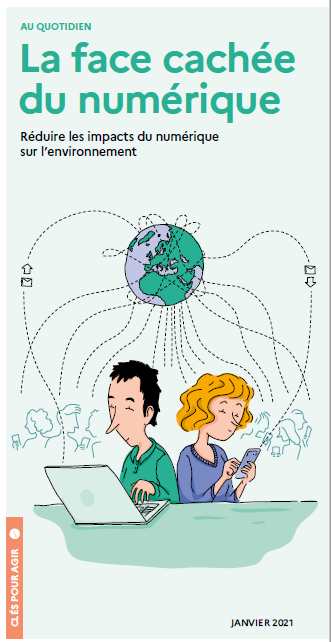 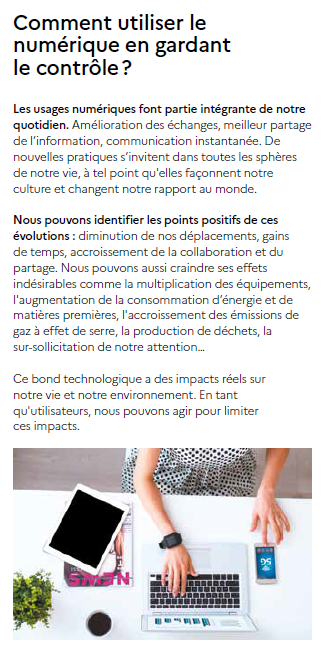 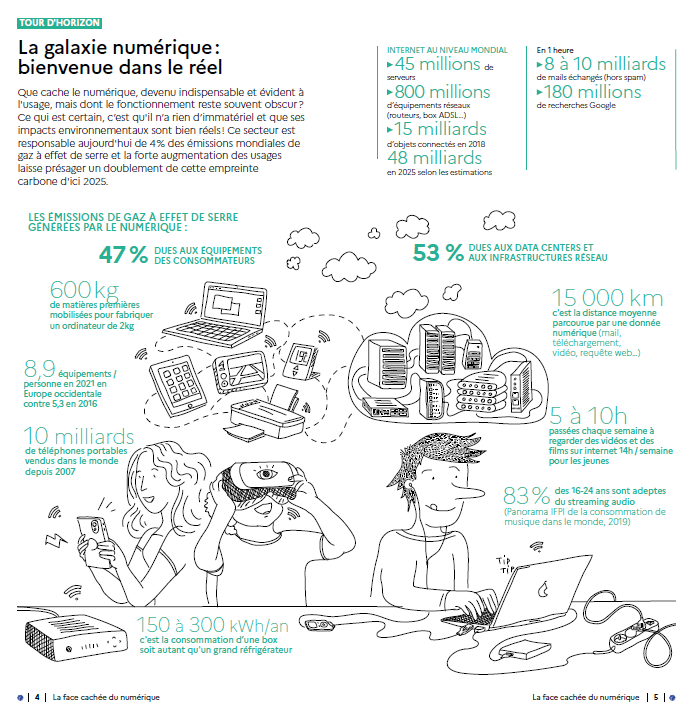 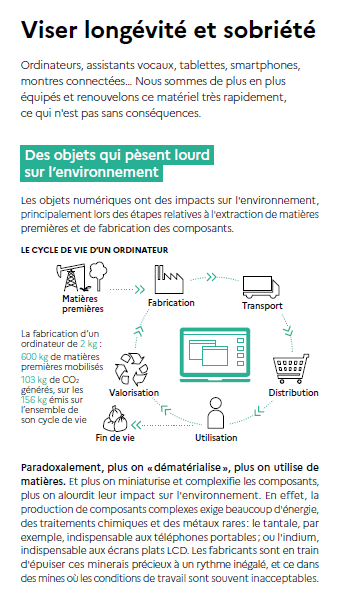 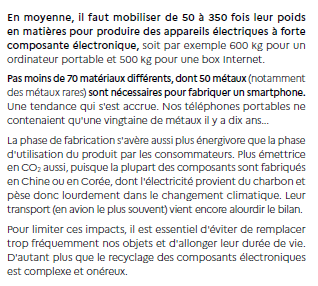 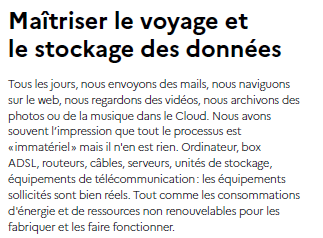 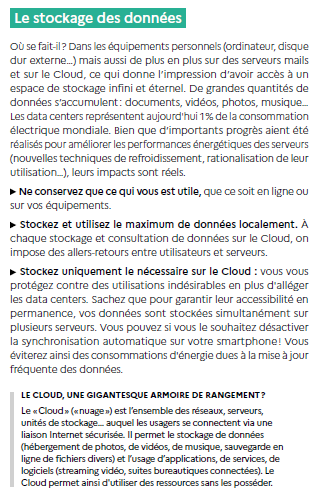 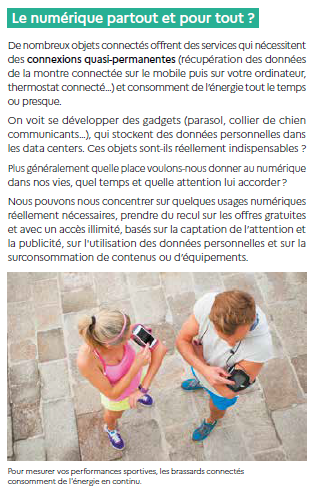 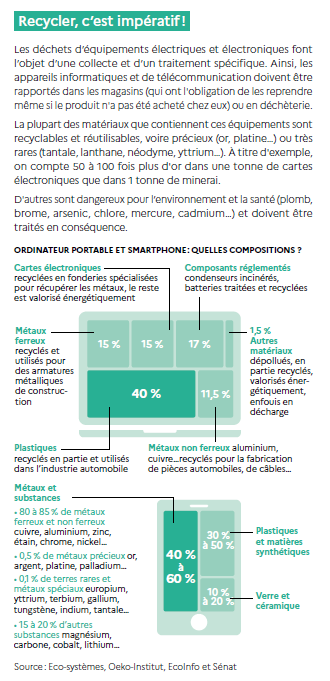 Séquence SXComment limiter l'impact environnemental du numérique ?Ressources ACTIVITÉ 1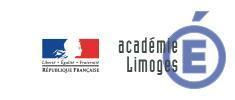 Cycle 44èmeSéquence SXComment limiter l'impact environnemental du numérique ?Quelles sont les solutions existantes permettant de limiter la pollution des data center ?Cycle 44ème